Eelnõu 17.03.2022Esitaja: volikogu liige Andrus SeemeEttekandja: Andrus Seeme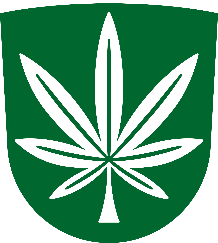 KANEPI VALLAVOLIKOGUKanepi 									                              17.03.2022 Kanepi Vallavolikogu avaldus Venemaa Föderatsiooni sõjalisest agressioonist Ukraina vastuKanepi vald mõistab otsustaval ja mööndusteta hukka Venemaa Föderatsiooni poolt Valgevene kaasabil sõjalise sissetungi Ukrainasse ja okupeeritud piirkondade ebaseadusliku tunnustamise. Venemaa sõjategevus Ukrainas on kuritegu inimsuse, riigi territoriaalse puutumatuse ning poliitilise sõltumatuse vastu.Sõda jätab tohutu hulga inimeste ellu kohutava ja kauakestva jälje. Hukkunud moodustavad sellest ühe osa, lisandub psühholoogiline trauma, inimeste ümberasustamine, vigastused, haigused, esmatähtsate teenuste puudus, usalduse ja normaalsete inimsuhete purunemine. Avaldame südamest tulevat kaastunnet ja toetust kõikidele Ukraina inimestele ning kinnitame, et peame oluliseks Ukraina inimeste igakülgset toetamist, et leevendada sõjaga kaasnevat inimkatastroofi. Koostöös Eesti riigi ja kodanikuühendustega osutame abi siia saabunud Ukraina sõjapõgenikele, aitame tagada ligipääsu haridusele, töövõimalustele ning vajalikele sotsiaalteenustele. Toetame Põlvamaa sõpruspiirkonda Kulikovka rajooni, oleme valmis abistama neid sõja tagajärgede likvideerimisel ja omavalitsuslike tegevuste taastamisel. Kanepi vallas elavad, töötavad ja õppivad Ukraina inimesed võivad olla kindlad- Kanepi vald on teiega.Keeldume koostööst osapooltega, kes õigustavad või levitavad valeinformatsiooni Venemaa agressioonist Ukrainas. Me ei tunnusta Venemaa Föderatsiooni sõjalist tegevust ja okupatsiooni Ukrainas.